Опросный лист на электродвигательЗаказчик:										печать								подписьЗаполненный опросный лист является юридическим документом при решении спорных вопросов по поставкам.Поля отмеченные * - обязательны для заполнения.Заполненные опросные листы направляйте, пожалуйста, в ООО ТД «Электромашина» e-mail: info@spbtdem.ru, факс: +7 (812) 318-19-71*Покупатель (наименование, город)ООО «ТД«Электромашина»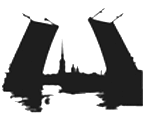 *Контактное лицоООО «ТД«Электромашина»*Телефон/факс, e-mailООО «ТД«Электромашина»*Дата заполненияООО «ТД«Электромашина»*Потребитель(наименование, город, конечный потребитель)№ п/пВопросыОтветы*1Тип электродвигателя*2Количество*3Срок поставки*4Мощность номинальная, кВт *5Напряжение/частота питающей сети, В/Гц*6Номинальная частота и направление вращения э/дв, об/мин, левое, правое, реверсивное7Возбуждение8Степень защиты по ГОСТ 17497 или маркировка по взрывозащите9Способ охлаждения*10Конструктивное исполнение, IM1001, IM1002 и т.п.*11Климатическое исполнение12Расположение коробки выводов (со стороны механизма)13Направление вращения*14Наличие тахогенератора15Специальные условия, не оговоренные настоящим опросным листом.